Explore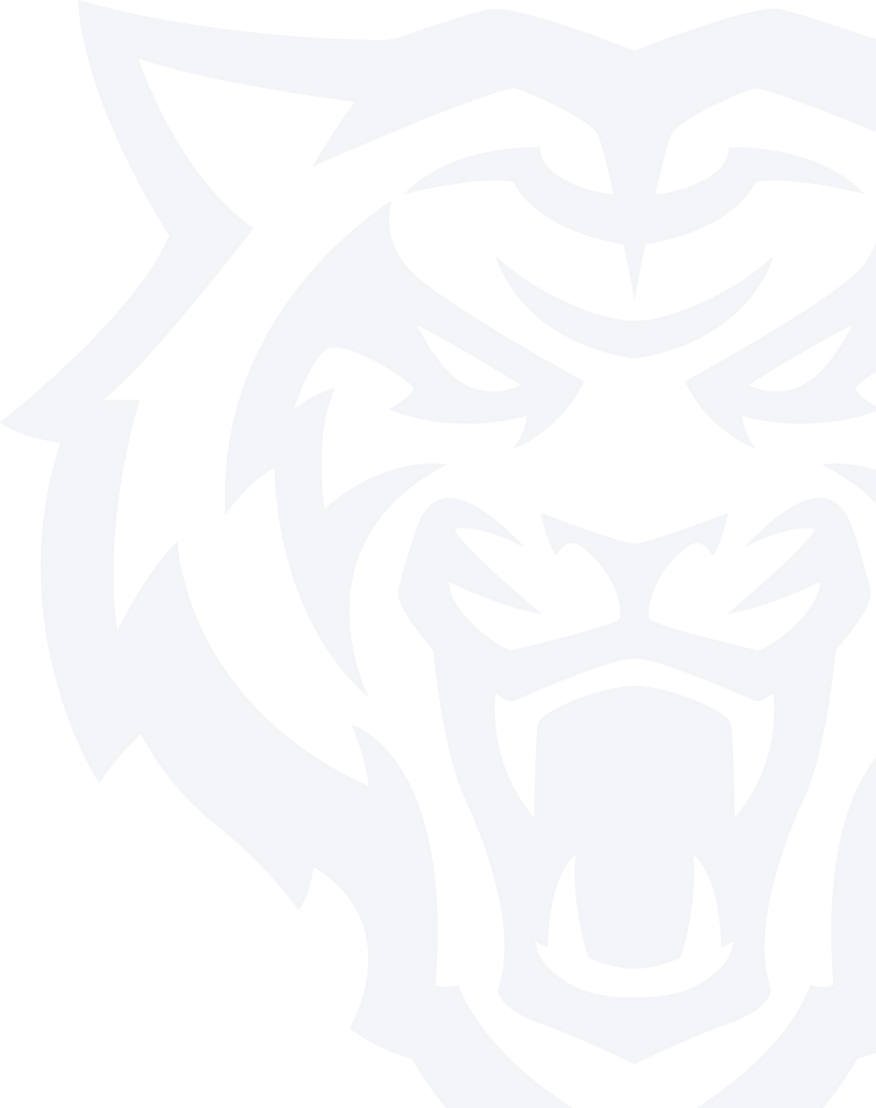 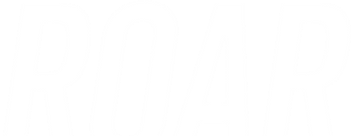 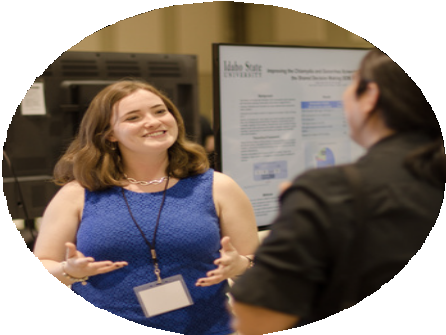 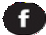 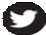 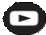 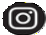 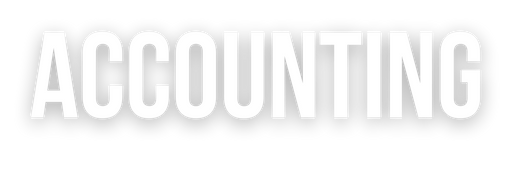 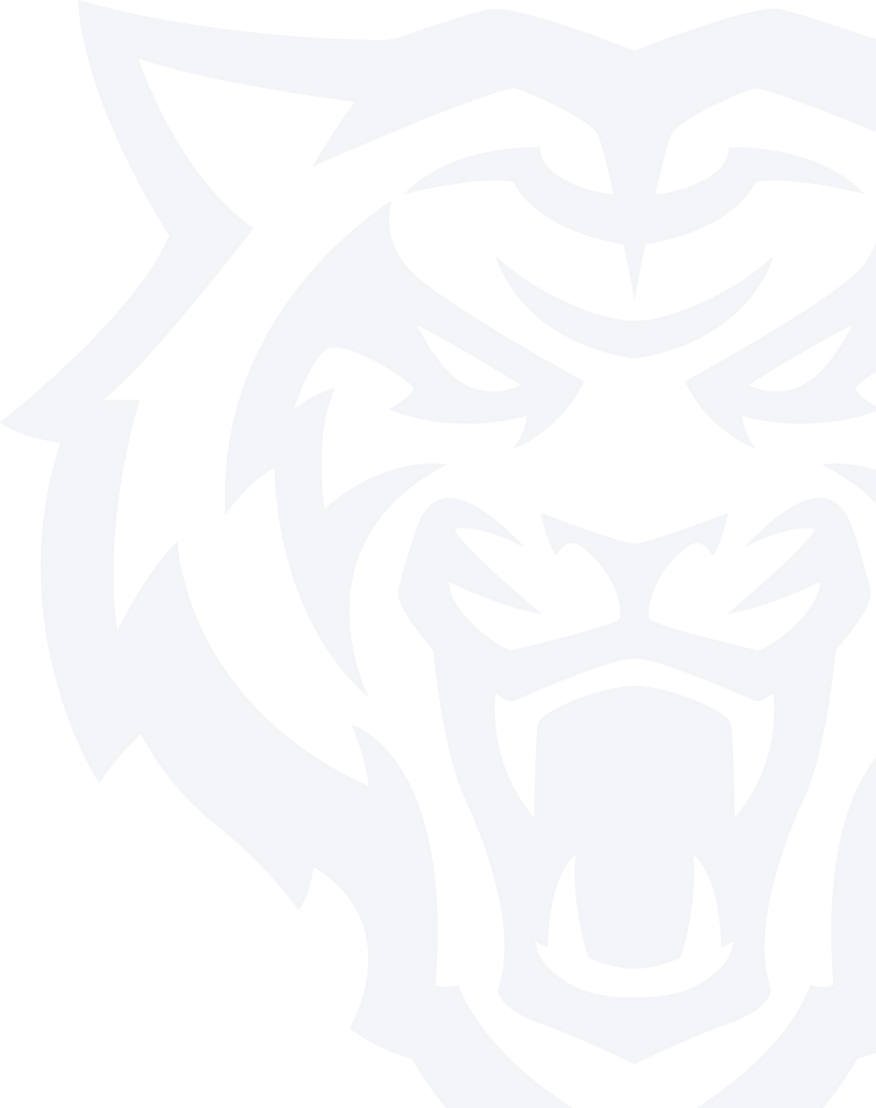 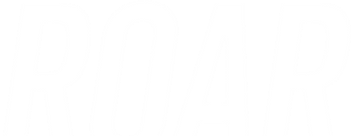 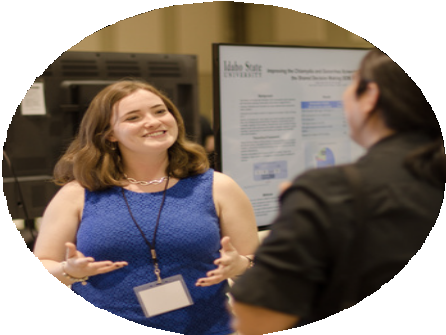 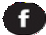 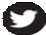 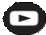 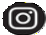 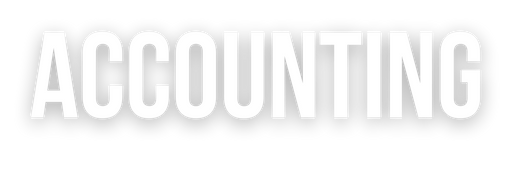 HERE'S THE PLAN:General	Education	ObjectivesThese courses are required by the Idaho State Board of Education and ISU to make sure your college education is well-rounded. There may be several course options for some objectives; always check with your advisor to determine the right courses for you.College	of	Business	CoreThese are courses curated by the ISU College of Business to give students a basicunderstanding of multiple areas of business. This enables you to understand how your chosen area of study fits into the larger world of business and more easily workinterdepartmentally.Major	RequirementsThese courses are required for your chosen major. They are more specific to your own academic interests and professional goals, and may investigate moreconcentrated or area-specific subject matter.GET IN TOUCH(208) 282-3856www.isu.edu/cob cobadvis@isu.edu921 S. 8th Avenue, Stop 8020Pocatello, ID 83209Idaho State University College of Business Idaho State University College of Business idahostateu_cobIdahoStateU_COB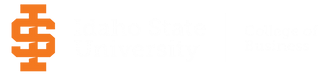 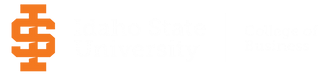 Freshman YearFALL SEMESTER	CR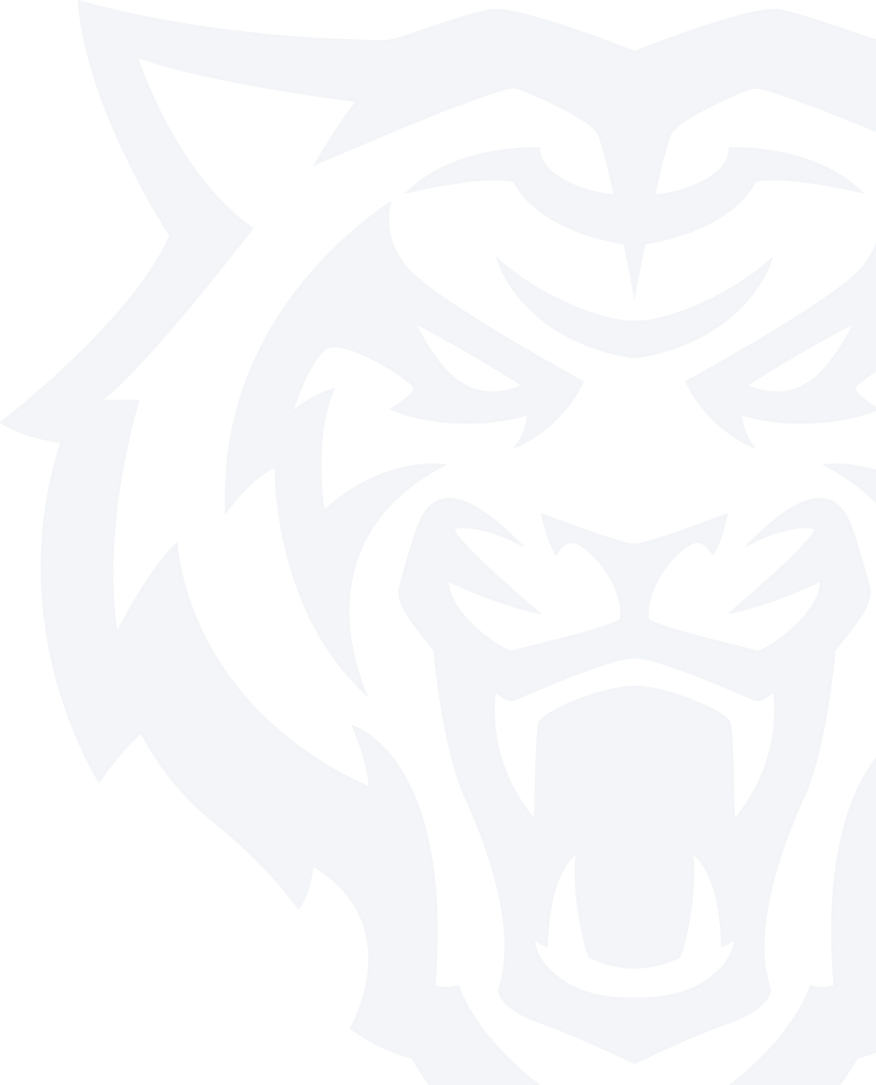 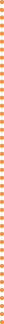 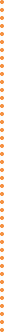 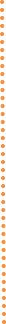 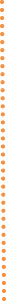 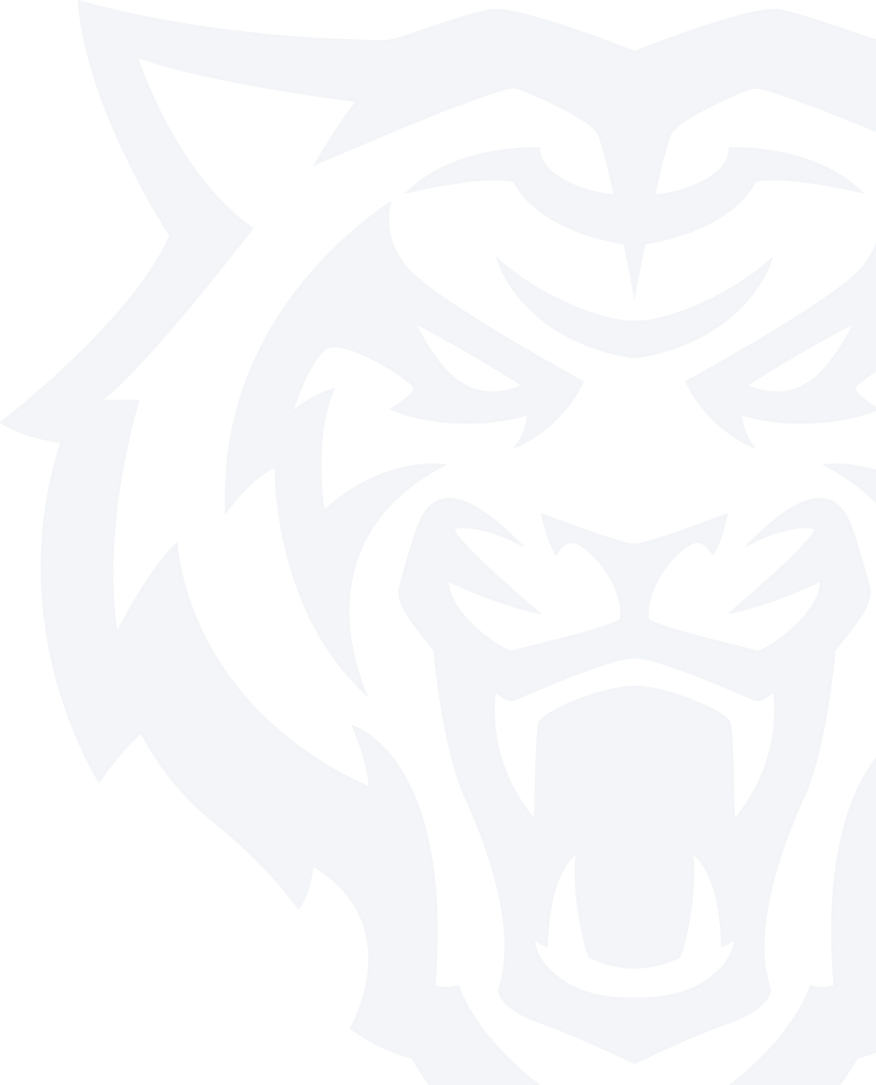 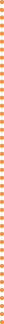 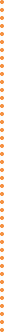 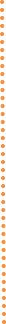 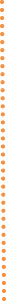 MGT 1101: Introduction to Business	3GE Obj. 1 (ENGL 1101: Writing and Rhetoric I)	3GE Obj. 4 (i.e. ART 1100: Introduction to Art)	3GE Obj. 7  (FIN 1115: Personal Finance)	3OR GE Obj. 8 (INFO 1101: Digital Info Literacy)Appropriate Math Course	3SPRING SEMESTER	CRGE Obj. 1 (ENGL 1102: Writing and Rhetoric II)	3GE Obj. 2 (COMM 1101: Oral Communication)	3MKTG 2225: Basic Marketing Management	3ACCT 2201: Principles of Accounting I	3GE Obj. 5 (i.e. BIOL 1101 & 1101L: Biology ILecture & Lab)	4Total Credits	15	Total Credits	16Sophomore YearFALL SEMESTERACCT 2202: Principles of Accounting II GE Obj. 4 (i.e. ENGL 1126: Art of Film I) GE Obj. 6 (ECON 2201: Principles ofMacroeconomics)GE Obj. 3 (MGT 2216: Business Statistics)Free ElectiveTotal CreditsCR	SPRING SEMESTER	CR3	MGT 2217: Advanced Business Statistics	33	ECON 2202: Principles of Microeconomics	33	MGT 2261: Legal Environment of Organizations	3GE Obj. 5 (i.e. GEOL 1100: The Dynamic Earth)	33	GE Obj. 6 (i.e. ANTH 1100: Discover Anthropology)	3315	Total Credits	15Junior YearFALL SEMESTER	CRMKTG 3310: Prof. Development & Personal Branding 3ENGL 3308: Business Communication	3ACCT 3323: Intermediate Accounting I	3MGT 3312: Individual and Organizational Behavior	3FIN 3315: Corporate Financial Management	3SPRING SEMESTER	CRACCT 3324: Intermediate Accounting II	3ACCT 3331: Principles of Taxation I	3ACCT 3341: Managerial and Cost Accounting	3BA 3316: Introduction to Data Analytics	3GE Obj. 9 (i.e. ENGL 2212: Introduction to	3Folklore)Total Credits	15	Total Credits	15Senior YearFALL SEMESTERACCT 4425: Intermediate Accounting IIIACCT 3332: Principles of Taxation IIACCT 4403: Accounting Information SystemsMGT 3329: Operations and Supply Chain ManagementFree ElectiveCR	SPRING SEMESTER	CR3	MGT 4460: Strategic Management	33	ACCT 4456: Auditing	33	College of Business Applied Education Requirement	33	4000-Level Accounting Elective	33	Free Elective	2Total Credits	15	Total Credits	14This example degree plan is for demonstration purposes only. Always check with your advisor to determine which courses are right for you.